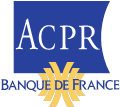 Formulaire à retourner à l’adresse 2718-SEC_SAGEMOA-UT@acpr.banque-france.frNouvelle adresse de l’ACPR : 4 place de Budapest 75009 ParisRéunion de place du secteur assurancele 15/10/2018 de 14h à 16hRéunion de place du secteur assurancele 15/10/2018 de 14h à 16hRéunion de place du secteur assurancele 15/10/2018 de 14h à 16hRéunion de place du secteur assurancele 15/10/2018 de 14h à 16hRéunion de place du secteur assurancele 15/10/2018 de 14h à 16hNom PrénomTitreSociétéTéléphoneAdresse de messagerie